
UNIWERSYTET KAZIMIERZA WIELKIEGO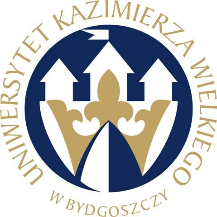 W BYDGOSZCZYul. Chodkiewicza 30, 85 – 064 Bydgoszcz, tel. 052 341 91 00 fax. 052 360 82 06NIP 5542647568 REGON 340057695www.ukw.edu.plUKW/DZP-281-D-10/2023					            Bydgoszcz, dn. 23.03.2023 r.dot. postępowania prowadzonego w trybie podstawowym bez negocjacji na: Sukcesywną dostawę artykułów biurowych	ODPOWIEDZI NA PYTANIA           Działając na podstawie art. 284 ust. 2 ustawy Prawo zamówień publicznych (tj. Dz. U. z 2022 r. poz. 1710) Zamawiający przekazuje treść zapytań wraz z udzielonymi odpowiedziami. Pytanie 1Dotyczy poz. 58 - zakreślaczProsimy o wykreślenie zapisu "okrągły"- z posiadanych informacji nie istnieje taki zakreślacz dodatkowo z gumowym uchwytem, chyba że Zamawiający wskaże producenta.Odp. Zamawiający zmodyfikuje treść opisu przedmiotu zamówienia w poz. 58 Formularza Przedmiotowo - cenowego.MODYFIKACJA TREŚCI SWZ	Działając na podstawie art. 286 ust. 3 ustawy Prawo zamówień publicznych (Dz. U. z 2022 r. poz. 1710 ) Zamawiający dokonuje modyfikacji treści Formularz Przedmiotowo - cenowego w poz. 58 na następującą treść:Poz. 58  Zakreślacz - nietoksyczny tusz– nie rozmazujący się, gumowane boki, na bazie wody, duża odporność na wysychanie, długość pisania min. 200 m, grubość linii 1-5mm. Kolory: czerowny, niebieski, zielony, różowy, pomarańczowy, żółty; klasyczny, prostokątny kształt obudowy.Zmodyfikowana treść Formularza Przedmiotowo - cenowego stanowi załącznik do niniejszego pisma.Kanclerz UKW mgr Renata Malak